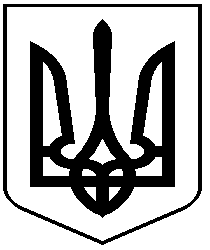 УКРАЇНАСВЯТОШИНСЬКА РАЙОННА В МІСТІ КИЄВІ ДЕРЖАВНА АДМІНІСТРАЦІЯпросп. Перемоги, . Київ, 03115, тел. (044) 424-30-06, факс 450-18-56, Е-mail: dokvidsrda@ukr.net    Код ЄДРПОУ 37395418______________ №  ______________на № ____________ від ___________Київська міськадержавна адміністраціяДиректорові Департаменту суспільних комунікацій 									Хонді М.П.Про проведення консультацій з громадськістю у третьому кварталі 2016 року 	Шановна Марино Петрівно!На виконання доручення голови Київської міської державної адміністрації від 21.03.2014 № 6309 до доручення Прем’єр-міністра України від 20.03.2014 № 8699/1/1-14 відповідно до доповідної записки Міністра Кабінету Міністрів України від 17.03.2014, Святошинська районна в місті Києві державна адміністрація надає звіт про проведення консультацій з громадськістю за четвертий квартал 2016 року згідно встановленої форми. Додаток: на 8 аркушах в 1 примірнику.З повагоюЗаступник голови									Н. ГусєваНачальник відділу з питань внутрішньоїполітики та зв’язків з громадськістю Ірина Олексіївна Романенко 424 02 58Головний спеціалістЛюдмила Іванівна Яковенко424 73 02									Додаток ЗВІТ про проведення консультацій з громадськістю у четвертому кварталі 2016 рокуЗаступник голови																Н. ГусєваЛ. Яковенко 424 73 02№ п/п№ п/пПитання (проектрішення) винесені на обговоренняПитання (проектрішення) винесені на обговоренняПитання (проектрішення) винесені на обговоренняНазва заходу, проведеного в рамках консультацій з громадськістюСтрок проведенняобговоренняСтрок проведенняобговоренняКількість учасниківобгово-ренняКількість учасниківобгово-ренняКатегорія учасниківобговоренняАдреса розміщення на офіційному сайті органу виконавчої влади звіту про результати проведення обговоренняГромадські слуханняГромадські слуханняГромадські слуханняГромадські слуханняГромадські слуханняГромадські слуханняГромадські слуханняГромадські слуханняГромадські слуханняГромадські слуханняГромадські слуханняГромадські слухання----------Засідання за круглим столомЗасідання за круглим столомЗасідання за круглим столомЗасідання за круглим столомЗасідання за круглим столомЗасідання за круглим столомЗасідання за круглим столомЗасідання за круглим столомЗасідання за круглим столомЗасідання за круглим столомЗасідання за круглим столомЗасідання за круглим столомБезробіття. Соціальна підтримка та забезпечення тимчасової зайнятості Безробіття. Соціальна підтримка та забезпечення тимчасової зайнятості Безробіття. Соціальна підтримка та забезпечення тимчасової зайнятості «Круглий стіл»06.10.201606.10.20161717Працівники Святошинського районного  центру зайнятості, управління праці та соціального захисту населення, КП «Керуюча компанія з обслуговування житлового фонду Святошинського району м.Києва», КП ШЕУ Святошинського району м.Києваhttp://svyat.kievcity.gov.ua/Соціальна підтримка сімейСоціальна підтримка сімейСоціальна підтримка сімей«Круглий стіл»06.10.201606.10.20163535Батьки, які самостійно виховують дітей, представники служби у справах дітей, управління освіти, молоді та спорту, управління охорони здоров’я, Центру у справах сім’ї та жінок «Родинний дім», ЦСПК «Щасливе дитинство»,  Святошинського районного у м. Києві центру соціальних служб для сім'ї, дітей та молоді, управління праці та соціального захисту населення, тощоhttp://svyat.kievcity.gov.ua/Удосконалення законодавства про інклюзивну (спеціальну) освітуУдосконалення законодавства про інклюзивну (спеціальну) освітуУдосконалення законодавства про інклюзивну (спеціальну) освітуВсеукраїнський «круглий стіл»07.10.201607.10.20164545Всеукраїнська громадська організація інвалідів «Інститут реабілітації та соціальних технологій» керівництво СЗШ № 281 за підтримки: Уповноваженого Президента України з прав дитини, Міністерства освіти та науки України, Міністерства соціальної політики України, Фонду соціального захисту інвалідів України, Фонду соціального захисту інвалідів у м. Києві, факультету правничих наук НАУМКА, Навчально-наукового інституту права ім. І.Малиновського Національного університету «Островська академія», Педагогічного інституту СНУ ім. Л. Українки, Центру проблем імплементації європейського соціального права КНУ ім. Т. Шевченка, Інституту інтелектуальної власності в м. Києві Національного університету «Одеська юридична академія», ВГО «Майбутнє країни», УАФТП, ВГО «Всеукраїнське об’єднання інвалідів постраждалих від мін та учасників АТО», інших партнерських організацій та установ. Учасниками «круглого столу» стали 105 осіб, з них 60 – особи з інвалідністю, які були об’єднані спільним гаслом: «Маємо робити світ кращим разом».http://svyat.kievcity.gov.ua/Допомога та підтримка учасників бойових дій та членів їх родин, гарантії їх соціального захистуДопомога та підтримка учасників бойових дій та членів їх родин, гарантії їх соціального захистуДопомога та підтримка учасників бойових дій та членів їх родин, гарантії їх соціального захисту«Круглий стіл»11.10.201611.10.20162525Голови громадських організацій «Спілка ветеранів та інвалідів АТО Святошинського району міста Києва», «Спілка учасників АТО Святошинського району м. Києва», «Спілка ветеранів антитерористичної операції Святошинського району міста Києва», «Рада ветеранів АТО Святошинського району м. Києва», Спілка ветеранів Афганістану члени якої брали участь в зоні АТО та представники відповідних служб та підрозділів Святошинської РДАhttp://svyat.kievcity.gov.ua/Загальні засади протидії насильства в сім’їЗагальні засади протидії насильства в сім’їЗагальні засади протидії насильства в сім’ї«Круглий стіл»29.11.201629.11.20161717Представники структурних підрозділів, установ та організацій, які безпосередньо займаються проблемами подолання насильстваhttp://svyat.kievcity.gov.ua/Конференції, форумиКонференції, форумиКонференції, форумиКонференції, форумиКонференції, форумиКонференції, форумиКонференції, форумиКонференції, форумиКонференції, форумиКонференції, форумиКонференції, форумиКонференції, форуми3.3.«Інклюзія в системі освіти м.Києва: кращі практики, перспективи розвитку, історії успіху»«Інклюзія в системі освіти м.Києва: кращі практики, перспективи розвитку, історії успіху»«Інклюзія в системі освіти м.Києва: кращі практики, перспективи розвитку, історії успіху»Науково-практична конференція 31.10.201631.10.2016Не обмеженаНе обмеженаЗа участі Марини Порошенко, Голови благодійного фонду Порошенка, Ганни Старостенко, заступника голови КМДА, керівництво Департаменту освіти і науки, молоді та спорту (КМДА), Інституту педагогічної післядипломної освіти Київського університету ім. Б. Грінченка, освітяни району, батьківська громада, учнівська молодь заступник голови Святошинської РДА Наталія Гусєва , начальник управління освіти Іванна Коваленкоhttp://svyat.kievcity.gov.ua/Діяльність ветеранських організацій. 73-тя річниця визволення Києва від фашистських загарбниківДіяльність ветеранських організацій. 73-тя річниця визволення Києва від фашистських загарбниківДіяльність ветеранських організацій. 73-тя річниця визволення Києва від фашистських загарбниківРозширена конференція05.11.201605.11.2016Не обмеженаНе обмеженаЧисленна громада ветеранів Святошинського району, представники Святошинської РДА, студенти Київського університету права НАН Україниhttp://svyat.kievcity.gov.ua/Зустрічі з громадськістю, збориЗустрічі з громадськістю, збориЗустрічі з громадськістю, збориЗустрічі з громадськістю, збориЗустрічі з громадськістю, збориЗустрічі з громадськістю, збориЗустрічі з громадськістю, збориЗустрічі з громадськістю, збориЗустрічі з громадськістю, збориЗустрічі з громадськістю, збориЗустрічі з громадськістю, збориЗустрічі з громадськістю, збори4.Адаптація у суспільстві після участі у бойових діяхАдаптація у суспільстві після участі у бойових діяхАдаптація у суспільстві після участі у бойових діяхАдаптація у суспільстві після участі у бойових діяхКлубні зустрічіЩосереди о 17.00Щосереди о 17.00Не обмеженаНе обмеженаВоїни, які повертаються із зони АТО, члени сімей військових та їх друзіhttp://svyat.kievcity.gov.ua/5.Реалізація профілактичної програми «Школа і поліція»Реалізація профілактичної програми «Школа і поліція»Реалізація профілактичної програми «Школа і поліція»Реалізація профілактичної програми «Школа і поліція»Зустріч 03.10.201603.10.20166060Учні молодших класів спеціалізованої школи №304, представники патрульної поліціїhttp://svyat.kievcity.gov.ua/6.День Захисника УкраїниДень Захисника УкраїниДень Захисника УкраїниДень Захисника УкраїниЗустріч11.10.201611.10.20164545Трудовий колектив і вихованці Центру творчості дітей та юнацтва Святошинського району, бійці добровольчого батальйону українського корпусу «Правий Сектор»http://svyat.kievcity.gov.ua/7.«Як розповідати про Другу світову війну»«Як розповідати про Другу світову війну»«Як розповідати про Другу світову війну»«Як розповідати про Другу світову війну»Виїзна зустріч з істориком, публіцистом, редактором та співзасновником сайту «Історична правда», ведучим програми «Розсекречена історія» на каналі «UA Перший» - Олександром Зінченко.14.11.201614.11.20161515Студенти «Університету третього віку» Територіального центру соціального обслуговування Святошинського району м. Києва http://svyat.kievcity.gov.ua/8.Акція «16 днів без насилля»Акція «16 днів без насилля»Акція «16 днів без насилля»Акція «16 днів без насилля»Зустріч 07.12.201607.12.20163030Учні 9-х, 10-х класів спеціалізованої школи № 96, інспектори кримінальної служби, студенти Київського університету праваhttp://svyat.kievcity.gov.ua/9.Викрадення будинкових лічильників теплаВикрадення будинкових лічильників теплаВикрадення будинкових лічильників теплаВикрадення будинкових лічильників теплаЗустріч з громадськістю08.12.201608.12.20167575Мешканці району, керівництво Святошинської РДА, представники КП «Керуюча компанія з обслуговування житлового фонду Святошинського району», управління житлово-комунального господарства та структурних підрозділів адміністраціїhttp://svyat.kievcity.gov.ua/10.Інтернет-культура та правила Інтернет-спілкування. Безпечна поведінка користувача ІнтернетуІнтернет-культура та правила Інтернет-спілкування. Безпечна поведінка користувача ІнтернетуІнтернет-культура та правила Інтернет-спілкування. Безпечна поведінка користувача ІнтернетуІнтернет-культура та правила Інтернет-спілкування. Безпечна поведінка користувача ІнтернетуЗустріч08.12.201608.12.20163535Учні 6-10 класів та педагогічний колектив гімназії «Прем’єр», директор Департаменту кіберполіції в структурі Національної поліції Україниhttp://svyat.kievcity.gov.ua/Інтернет -, відео конференціїІнтернет -, відео конференціїІнтернет -, відео конференціїІнтернет -, відео конференціїІнтернет -, відео конференціїІнтернет -, відео конференціїІнтернет -, відео конференціїІнтернет -, відео конференціїІнтернет -, відео конференціїІнтернет -, відео конференціїІнтернет -, відео конференціїІнтернет -, відео конференції––––––––––Електронні консультації (обговорення на веб-сайті Святошинської РДА)Електронні консультації (обговорення на веб-сайті Святошинської РДА)Електронні консультації (обговорення на веб-сайті Святошинської РДА)Електронні консультації (обговорення на веб-сайті Святошинської РДА)Електронні консультації (обговорення на веб-сайті Святошинської РДА)Електронні консультації (обговорення на веб-сайті Святошинської РДА)Електронні консультації (обговорення на веб-сайті Святошинської РДА)Електронні консультації (обговорення на веб-сайті Святошинської РДА)Електронні консультації (обговорення на веб-сайті Святошинської РДА)Електронні консультації (обговорення на веб-сайті Святошинської РДА)Електронні консультації (обговорення на веб-сайті Святошинської РДА)Електронні консультації (обговорення на веб-сайті Святошинської РДА)––––––––––Засідання громадської радиЗасідання громадської радиЗасідання громадської радиЗасідання громадської радиЗасідання громадської радиЗасідання громадської радиЗасідання громадської радиЗасідання громадської радиЗасідання громадської радиЗасідання громадської радиЗасідання громадської радиЗасідання громадської ради- Про припинення членства та зайняття їх місць наступними за черговістю кандидатами до складу громадської ради, які набрали найбільшу кількість голосів за результатами проведення рейтингового голосування на установчих зборах;- Про затвердження плану роботи громадської ради;- Про переобрання голови постійного комітету громадської ради з питань місцевого самоврядування та зв’язків з громадськістю;- Про інформацію заступника голови ГР Сови С.М. про затверджене Положення КМДА «Про затвердження Положення про громадський бюджет (бюджет участі) міста Києва на 2016 рік» та продовження терміну подачі проектів до Бюджету участі, завдяки якому активні кияни можуть взяти участь у формуванні бюджету та реалізувати свої ідеї щодо підвищення комфорту життя у столиці. - про включення до Координаційної ради громадських рад міста Києва представника Святошинської ГР- Про припинення членства та зайняття їх місць наступними за черговістю кандидатами до складу громадської ради, які набрали найбільшу кількість голосів за результатами проведення рейтингового голосування на установчих зборах;- Про затвердження плану роботи громадської ради;- Про переобрання голови постійного комітету громадської ради з питань місцевого самоврядування та зв’язків з громадськістю;- Про інформацію заступника голови ГР Сови С.М. про затверджене Положення КМДА «Про затвердження Положення про громадський бюджет (бюджет участі) міста Києва на 2016 рік» та продовження терміну подачі проектів до Бюджету участі, завдяки якому активні кияни можуть взяти участь у формуванні бюджету та реалізувати свої ідеї щодо підвищення комфорту життя у столиці. - про включення до Координаційної ради громадських рад міста Києва представника Святошинської ГР- Про припинення членства та зайняття їх місць наступними за черговістю кандидатами до складу громадської ради, які набрали найбільшу кількість голосів за результатами проведення рейтингового голосування на установчих зборах;- Про затвердження плану роботи громадської ради;- Про переобрання голови постійного комітету громадської ради з питань місцевого самоврядування та зв’язків з громадськістю;- Про інформацію заступника голови ГР Сови С.М. про затверджене Положення КМДА «Про затвердження Положення про громадський бюджет (бюджет участі) міста Києва на 2016 рік» та продовження терміну подачі проектів до Бюджету участі, завдяки якому активні кияни можуть взяти участь у формуванні бюджету та реалізувати свої ідеї щодо підвищення комфорту життя у столиці. - про включення до Координаційної ради громадських рад міста Києва представника Святошинської ГРЗасідання громадської ради25.10.201625.10.20162020Члени громадської ради при Святошинській районній в місті Києві державній адміністраціїhttp://svyat.kievcity.gov.ua/12.12.Проект «Детальний план території комплексної реконструкції житлового масиву Святошин-2 в межах вулиць Живописна, Шепетівська, Перемоги, Жмеринська, залізнична колія у Святошинському районі м. Києва»  Проект «Детальний план території комплексної реконструкції житлового масиву Святошин-2 в межах вулиць Живописна, Шепетівська, Перемоги, Жмеринська, залізнична колія у Святошинському районі м. Києва»  Проект «Детальний план території комплексної реконструкції житлового масиву Святошин-2 в межах вулиць Живописна, Шепетівська, Перемоги, Жмеринська, залізнична колія у Святошинському районі м. Києва»  Засідання громадської ради01.12.201601.12.20162323Члени громадської ради при Святошинській районній в місті Києві державній адміністрації, керівництво Святошинської РДА та представники структурних підрозділів, ГО «Спілка захисту прав підприємців», представник ініціативної групи (пров. Святошинський, 2),  мешканці районуhttp://svyat.kievcity.gov.ua/Інші заходи за участю представників громадськості (засідання робочих груп, наради тощо)Інші заходи за участю представників громадськості (засідання робочих груп, наради тощо)Інші заходи за участю представників громадськості (засідання робочих груп, наради тощо)Інші заходи за участю представників громадськості (засідання робочих груп, наради тощо)Інші заходи за участю представників громадськості (засідання робочих груп, наради тощо)Інші заходи за участю представників громадськості (засідання робочих груп, наради тощо)Інші заходи за участю представників громадськості (засідання робочих груп, наради тощо)Інші заходи за участю представників громадськості (засідання робочих груп, наради тощо)Інші заходи за участю представників громадськості (засідання робочих груп, наради тощо)Інші заходи за участю представників громадськості (засідання робочих груп, наради тощо)Інші заходи за участю представників громадськості (засідання робочих груп, наради тощо)Інші заходи за участю представників громадськості (засідання робочих груп, наради тощо)«Громадський проект – місто Київ»«Громадський проект – місто Київ»«Громадський проект – місто Київ»Семінар20.10.20163535Члени комісії з питань громадського бюджету (бюджету участі) Святошинської РДА, експерти проекту «Зміцнення місцевої фінансової ініціативи - ІІ впровадження», громадські організації та мешканці районуЧлени комісії з питань громадського бюджету (бюджету участі) Святошинської РДА, експерти проекту «Зміцнення місцевої фінансової ініціативи - ІІ впровадження», громадські організації та мешканці районуhttp://svyat.kievcity.gov.ua/14.14.«Діяльність ЦНАП як інтегрованого офісу та децентралізація повноважень з надання адміністративних послуг»«Діяльність ЦНАП як інтегрованого офісу та децентралізація повноважень з надання адміністративних послуг»«Діяльність ЦНАП як інтегрованого офісу та децентралізація повноважень з надання адміністративних послуг»Семінар-тренінг21.10.20164040Адміністратори відділу (Центру) надання адміністративних послуг Святошинської районної в місті Києві державної адміністраціїАдміністратори відділу (Центру) надання адміністративних послуг Святошинської районної в місті Києві державної адміністраціїhttp://svyat.kievcity.gov.ua/15.15.Протидія торгівлі людьмиПротидія торгівлі людьмиПротидія торгівлі людьмиСемінар25.10.20163030Фахівці служб та відділів, які безпосередньо відповідають за втілення на місцевому рівні політики щодо протидії людьми, а також представники громадських і релігійних організацій районуФахівці служб та відділів, які безпосередньо відповідають за втілення на місцевому рівні політики щодо протидії людьми, а також представники громадських і релігійних організацій районуhttp://svyat.kievcity.gov.ua/Діяльність релігійних організацій. Відзначення 500-річчя РеформаціїДіяльність релігійних організацій. Відзначення 500-річчя РеформаціїДіяльність релігійних організацій. Відзначення 500-річчя РеформаціїЗасідання районної Міжконфесійної духовної Ради Церков і релігійних організацій при Святошинській районній в місті Києві державній адміністрації05.12.20163535Члени районної Міжконфесійної духовної Ради Церков і релігійних організацій при Святошинській районній в місті Києві державній адміністрації. Керівництво Святошинської РДА, представники управління праці та соціального захисту населення, викладачі ВНЗ та студентське самоврядуванняЧлени районної Міжконфесійної духовної Ради Церков і релігійних організацій при Святошинській районній в місті Києві державній адміністрації. Керівництво Святошинської РДА, представники управління праці та соціального захисту населення, викладачі ВНЗ та студентське самоврядуванняhttp://svyat.kievcity.gov.ua/Соціологічні дослідження, спостереження, опитуванняСоціологічні дослідження, спостереження, опитуванняСоціологічні дослідження, спостереження, опитуванняСоціологічні дослідження, спостереження, опитуванняСоціологічні дослідження, спостереження, опитуванняСоціологічні дослідження, спостереження, опитуванняСоціологічні дослідження, спостереження, опитуванняСоціологічні дослідження, спостереження, опитуванняСоціологічні дослідження, спостереження, опитуванняСоціологічні дослідження, спостереження, опитуванняСоціологічні дослідження, спостереження, опитуванняСоціологічні дослідження, спостереження, опитування ––––– – –––